 12. 古诗两首基础过关 一、，“√”。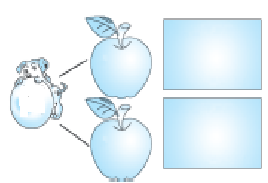 二、，。ài        shǒu       wú  rén       cǎi心  两                              莲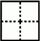 三、，。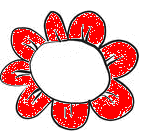 木   +   对   =（   ）_____     小   +   大   =（   ）_____能力提升四、。1.小娃撑小艇，偷采______莲_______。  不解藏踪迹，浮萍_____道______。2.泉眼_____声惜细流，树荫照_____ ______ _____柔。小荷____露____ ____　＿＿，＿＿有蜻蜓＿＿　＿＿　＿＿。顶正栏：参考答案：一、zōng　 píng　　 jì　　fú　　quán　　 liú二、爱　　首　　无人　采三、树　树木　尖　尖刀四、１.白  回  一  开  ２.无　　水　爱晴　才　尖尖角　早　立上头